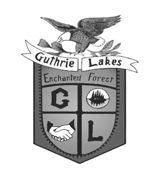 We are just a few days away from our annual Memorial Day weekend kick-off to the 2018 summer season. The docks are in, the pool is filled and ready, and Sherice has been busy planning social events for the coming months.Planning for renovations to the pool and locker rooms is on-going and progressing nicely; we will have a detailed presentation on this project for the membership at the Annual Meeting on July 7, 2018 at 10 AM at the Clubhouse.Our Memorial Day weekend festivities will again include Dumpster Day starting on Saturday morning followed by a Grilled Chicken Potluck Saturday evening at 5:30 at the Clubhouse. We will have a large dumpster at the Clubhouse to help with your spring clean-up projects. Plan to get here early Saturday, as the Dumpster will fill up fast. Our Memorial Day celebration will also include a ceremony at 3 PM on Monday, Memorial Day; light refreshments will be served. Please join us at the Clubhouse for one of these special events or activities, or simply stop by and have a warm cup of coffee with friends and neighbors.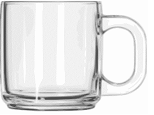 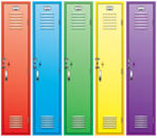 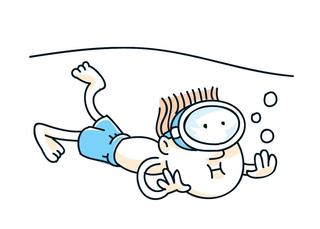 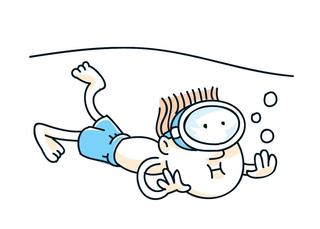 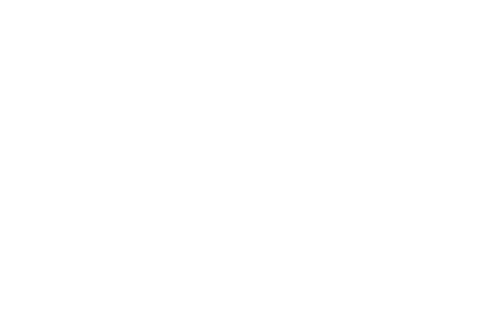 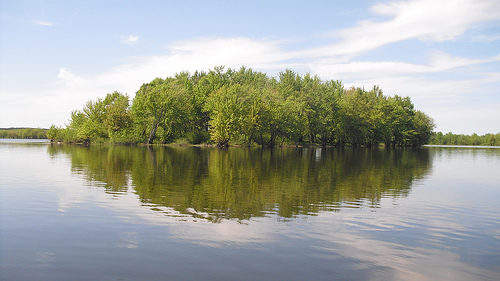 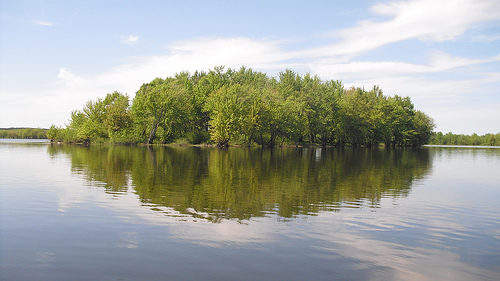 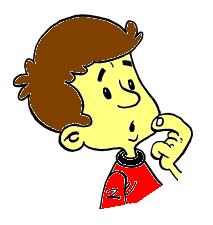 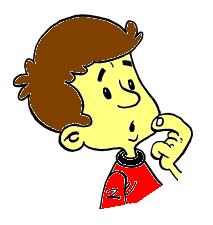 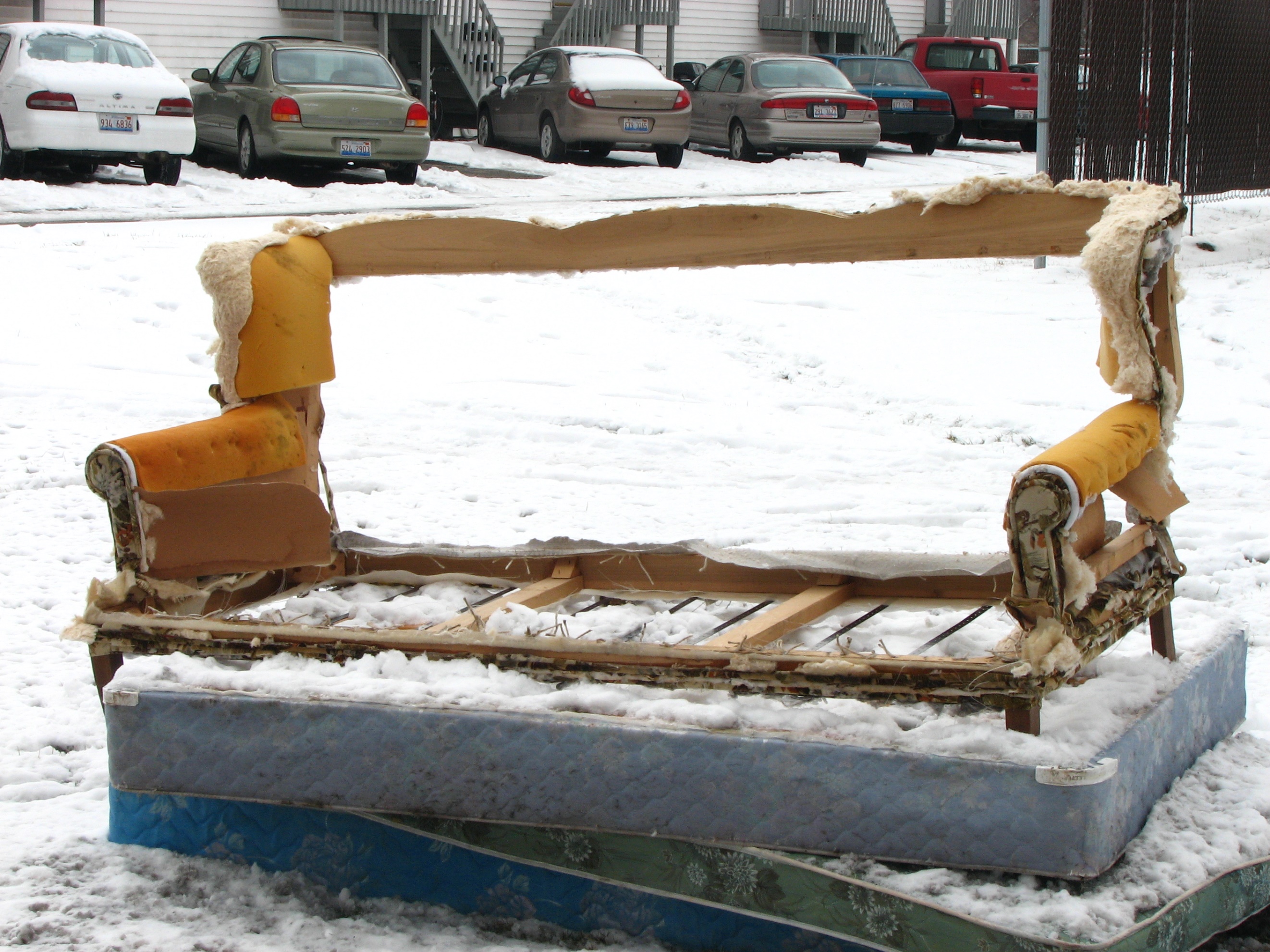 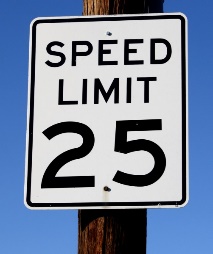 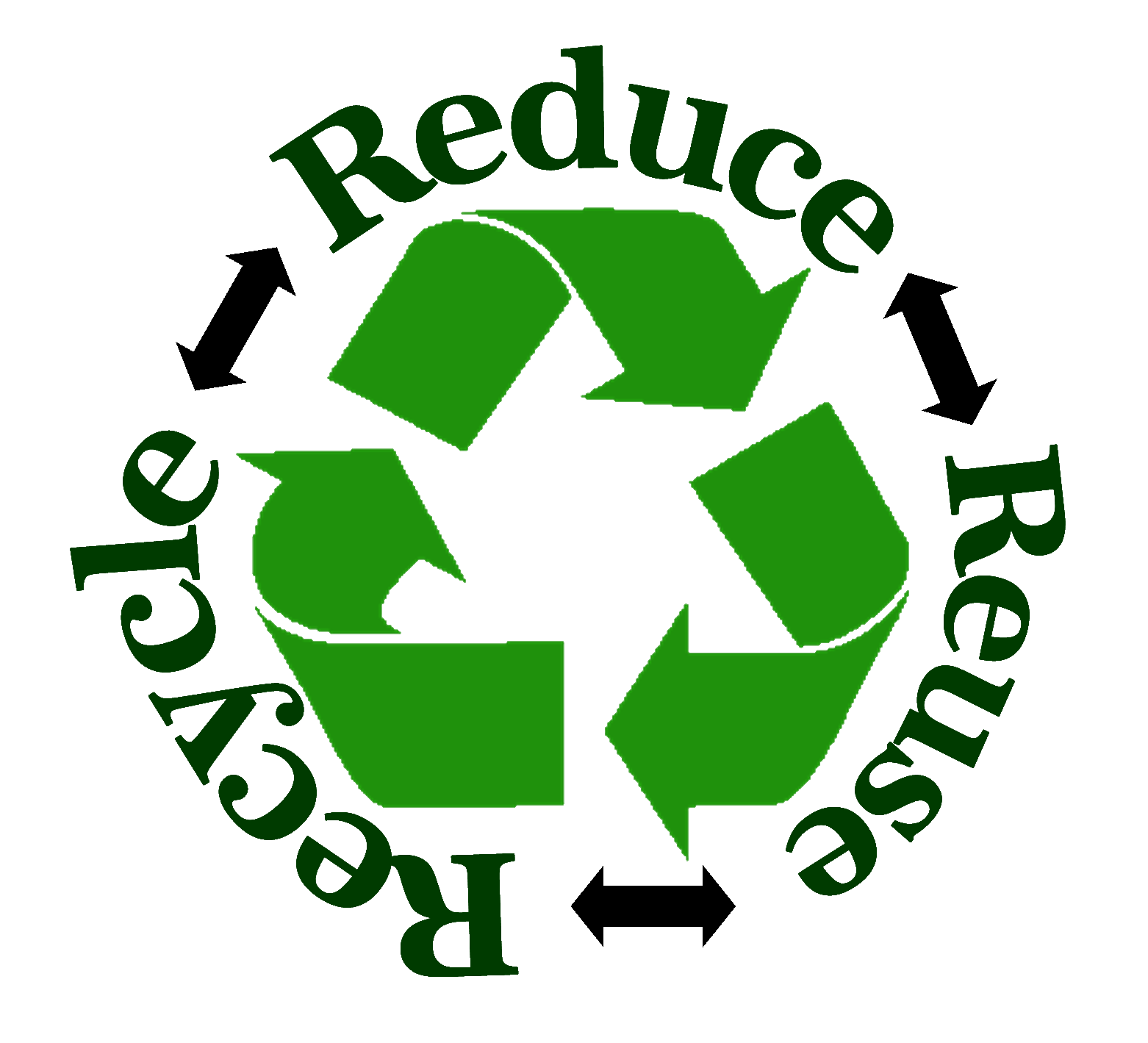 SUPPORT OTSEGO COUNTY RECYCLING DROP-OFF PROGRAMIt’s really easy to recyle in our county; items only have to be separated two ways… in to “Mixed Containers” and “Paper, Boxes & Bags”.  Below is a review of what items belong in each category.MIXED CONTAINERS (Rinse and flatten everything possible… so more fits in!)All plastics #1, 2, 3, 4, 5, 6, 7 (NO juice pouches or straws). Labels are ok.NO styrofoam, motor oil jugs, toys, durable dishesNo cornbased plastics (PLA) or “biodegradable” plasticsNo plastic shopping bags… they belong in with Paper, Boxes  BagsMetal cans, foil and trays; aluminum, steel and tin ok, NO aerosol cans or propane tanksGlass bottles & jars; clear, green brown and blue; labels are ok, No light bults, window glass or dishesPAPER, BOXES & BAGSNo packing materials, syrofoams, or pet food bags; NO loose plastic bags (stuff all bags into one bag and tie it shut; grocery bags must be clean and dry.Shrink wrap is OK like around rolls of paper towels or cases of water bottles.No cling wrap, no cereal box liners but boxboard from cereal boxes is OK, & paper towel tubesNo “crunchy” plastics like potato chip bagsNewspapers are ok but must be DRYHardcover, paperback and phone books are OKOffice paper, junk mail, file folders, shredded paper in transparent bags tied shut, NO construction paper or dark or bright copy paper; NO padded or plastic envelopesNO NEED to remove: rubber bands, paper clips, sticky notes, staples, tape.The closest location to us is: 247 Old State Road across from the Otsego Lake Township Cemetery north of Waters, MI Half-mile east of the intersection of Old 27 South and Old State Road. For more information, please visit www.otsegorecycling.org.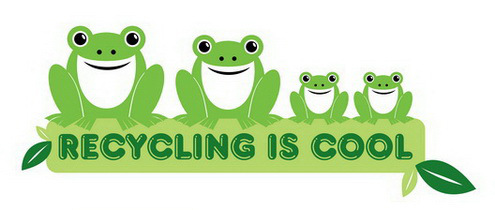 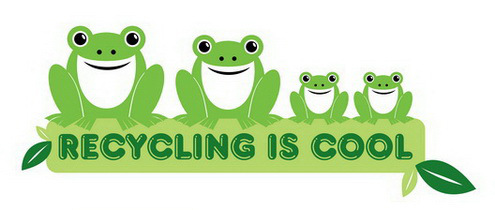 